УВАГА!Розпочато прийом пропозицій на закупівлю послуг щодо проведення Модернізації Великолюбінського МПД продуктивністю  2000 дал/добу з використанням енерго- та ресурсозберігаючих технологій, високоефективного сучасного обладнання, системи енергозабезпечення та автоматизації технологічних процесів                Державне підприємство спиртової 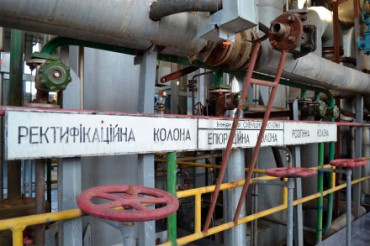 та лікеро - горілчаної промисловості «Укрспирт» (ЄДРПОУ: 37199618) проводить конкурс на закупівлю послуг Модернізації Великолюбінського МПД продуктивністю  2000 дал/добу з використанням енерго- та ресурсозберігаючих технологій, високоефективного сучасного обладнання, системи енергозабезпечення та автоматизації технологічних процесів. 1. Технічне завдання на закупівлю послуг щодо проведення Модернізації Великолюбінського МПД з Модернізації Великолюбінського МПД продуктивністю  2000 дал/добу з використанням енерго- та ресурсозберігаючих технологій, високоефективного сучасного обладнання, системи енергозабезпечення та автоматизації технологічних процесів: Продукція, яка буде вироблятися на виробничих потужностях Великолюбінського МПД ДП «Укрспирт»:Суміш запашних речовин за ТУ У 20.5-37199618-006:2017Композиція 1 (на 2000 дал б.с.):діетилфталат  – 16,2 кг/добу (17,8 л/добу)віддушка парфумерна BASE ALCOOL GALTERA 145949– 84,2 кг/добу (84,2 л/добу)ізопропіловий спирт– 123 кг/добу (96,6 л/добу).Композиція 2 (на 2000 дал б.с.):діетилфталат  – 24 кг/добу (26,4 л/добу)віддушка парфумерна «Лимон» (цитрусовий напрямок) – 80,8 кг/добу (80,8 л/добу).Композиція 3 (на 2000 дал б.с.):діетилфталат  – 24 кг/добу (26,4 л/добу)віддушка парфумерна «Аква» (морська свіжість) – 80,8 кг/добу (80,8 л/добу).Сировина спиртовмісна для харчового оцту за ТУ У 10.8-37199618-10:2018Композиція (на 2000 дал б.с.):Оцет харчовий з масовою часткою оцтової кислоти 12 %  –  200 л/добу – 24 кг/добу (26,4 л/добу);Вода підготовлена до об’ємної частки етанолу 49 % – 20 м3/добу.Передбачити енергозберігаючі методи та обладнанняЗакритий обігрів парами бражної колони епюраційної колониЗакритий обігрів циркуляційним випаровувачем бражної колониДогрів бражки бардоюДогрів епюрату лютеромДогрів бардою води замісуПереведення колон БРУ під різний вакуумУкріплення кришок підігрівачів бражкиПереведення подачі бражки на верхню тарілкуПеремішування бражки та дріжджів енергоефективними  міксерамиМонтаж трубопроводів під умови вакуумуПередбачити ресурсозберігаючі методи та обладнанняВикористання спиртовловлювача адсорбційно-конденсаційного під розрідженнямВикористання СІР мийки бродильних аппаратів та дріжжанокВикористання освітленого декантату барди на рівні 50% на замісДекантація та дефекація барди на прес-сепараторахМонтаж гідрозатворів під умовиЗамивка бродильних апаратів водно-спиртовим розчином зі спиртовловлювача та погонами сепаратора СО2.Передбачити ключові технологічні методи Електронний облік на існуючому масовому витратоміруВідбір погонів з конденсаторів епюраційної колони та сивушної фракції без її промивання  в загальний ліхтар погонів Кондиціювання  та стерилізація декантату бардиПовернення лютера на замісВикористання лютера на СІР мийку каустика та сульфанілової кислотиДенатурацію  в проточних гомогонізаторахЗакачку оцту пневматичним насосомЗакачку діетилфталату, віддушки парфумерної та ізопропілового спирту ручним поршневим насосами в існуючі мірникиПодачу діетилфталату, віддушки парфумерної та ізопропілового спирту д виконати ручним способом з корегуванням раз в змінуПуско-налагоджувальні роботи.Основні критерії ДП «УКРСПИРТ» по вибору підрядника по модернізації:
-      В складі проекту передбачити розділ автоматизації технологічного процесу, силове електрообладнання, інструкції по експлуатації обладнання
-      Проведення авторського нагляду с супроводом пусконалагоджувальних робіт
-      Техніко-економічні показники технологічних рішень
-      Сучасні технологічні та конструктивні переваги конструкцій обладнання підрядника
-      Досвід реалізації подібних проектів
-      Ефективність технології
-      Використання сучасних матеріалів
-      Надання комплексу послуг – короткий термін поставки, монтажу, проектування, пуско-наладка, автоматизація, електрифікація «під ключ»
-       Енергозбереження та ресурсозбереження
-       Маловідходність, в тому числі досвід використання декантату барди на заміс
-       Можливість ремонту та використання наявного обладнання підприємства
З приводу надання комерційних пропозицій звертайтесь за номерами телефонів:Фактична адреса: 03150м. Київ, вул. Фізкультури, 30 В,оф. 600, (БЦ «Фарінгейт»).Юридична адреса: 07400, Київська обл, м. Бровари,вул. Гагаріна, 16;Адреса надання послуг:Львівська обл., Городоцький р-н, смт. Великий Любінь,вул. Львівська, 176.2. Кваліфікаційні критерії та перелік документів, що підтверджують інформацію учасників про відповідність їх таким критеріямКонтактний телефон:+38(067)-401-97-41+38(098)-760-22-68Комерційні пропозиції надсилайте на електронну адресу:  g.vergeles@ukrspirt.comd.maksymenko@ukrspirt.com